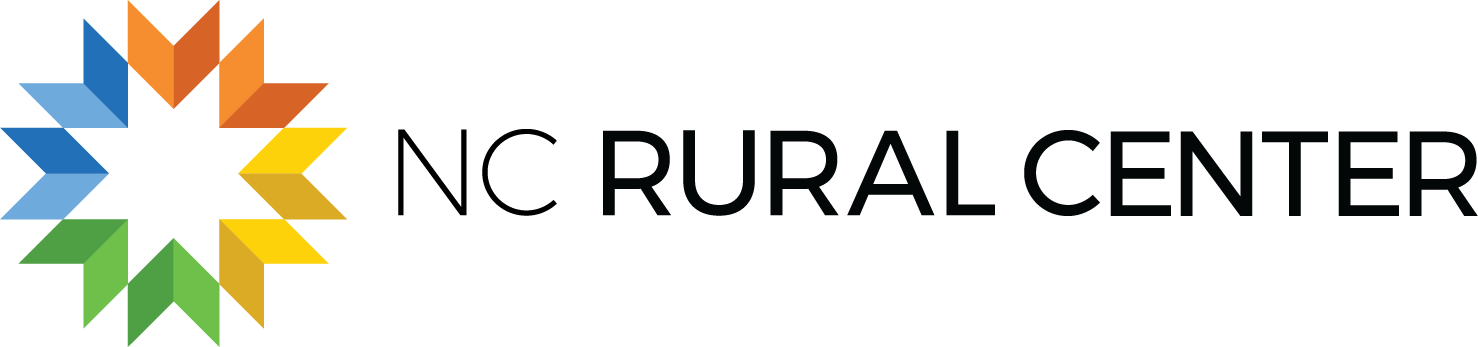 Leadership Alumni NetworkContact InformationJob InformationPlease send a high resolution headshot to odobranowski@ncruralcenter.org*By completing this form you are agreeing for your information to be shared in the Rural Center’s Alumni DirectoryFull Name:FirstLastM.I.Address:Street AddressApartment/Unit #CityStateZIP CodeHome Phone:Work / Mobile Phone:County Live In:County Work In:Email:Social Media:Program & Year:(e.g. Homegrown Leaders 2018, REDI 2002)Title:  Employer:Length of Time at Current Position: Industry:Areas of Expertise:   (e.g. marketing, training, grant writing, community development) (e.g. marketing, training, grant writing, community development) (e.g. marketing, training, grant writing, community development)